                                                                 от 08.02.2021           259-01-03-39                 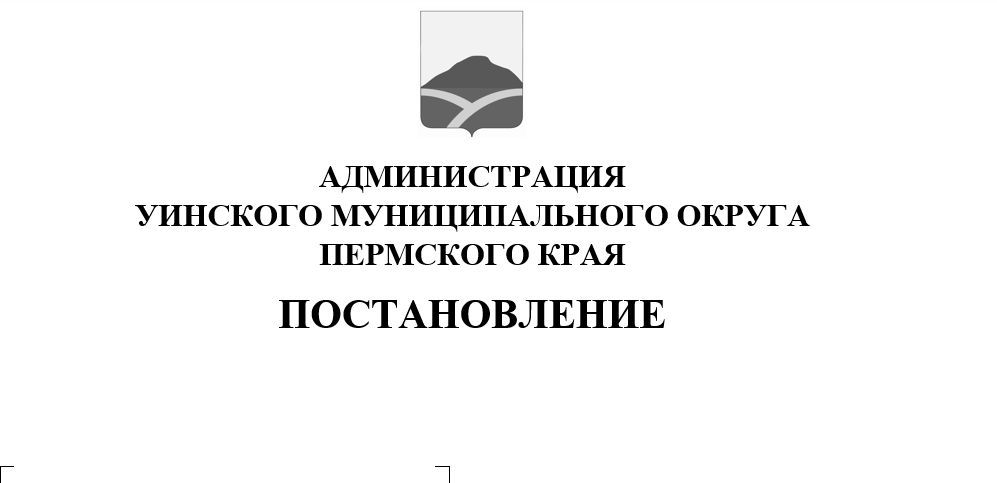 В соответствии с Федеральными законами от 12.01.1996 № 8-ФЗ «О погребении и похоронном деле», от 06.10.2003 № 131-ФЗ «Об общих принципах организации местного самоуправления в Российской Федерации», в целях регулирования стоимости услуг на гарантированный перечень услуг по погребению, администрация Уинского муниципального округа ПОСТАНОВЛЯЕТ:Утвердить стоимость услуг, входящих в гарантированный перечень услуг по погребению, установленный статьей 9 Федерального закона от 12.01.1996 № 8-ФЗ «О погребении и похоронном деле», согласно приложению.Настоящее постановление вступает в силу со дня обнародования и распространяется на правоотношения, возникшие, с 1 февраля 2021 года и подлежит опубликованию на сайте администрации Уинского муниципального округа в сети «Интернет» и в печатном средстве массовой информации газете «Родник-1». Считать утратившим силу постановление администрации Уинского муниципального района от 27.01.2020 № 43-259-01-03 «Об утверждении стоимости услуг, входящих в гарантированный перечень услуг по погребению».         4.     Контроль над исполнением настоящего постановления оставляю за собой.Глава муниципального округа –глава администрации Уинского муниципального округа                                              А.Н. ЗелёнкинПриложениек  постановлению администрации Уинского муниципального округа                   от 08.02.2021 № 259-01-03-39СТОИМОСТЬУСЛУГ, ВХОДЯЩИХ В ГАРАНТИРОВАННЫЙ ПЕРЕЧЕНЬ УСЛУГПО ПОГРЕБЕНИЮНаименование услугНаименование услугСтоимость руб. (в т.ч. НДС)Оформление документов необходимых для погребенияГербовое свидетельство смерти Справка о смерти на выплату социального пособия 0,00Предоставление и доставка гроба и других предметов, необходимых для погребения1. Гроб деревянный, деревянный крест2200,00Предоставление и доставка гроба и других предметов, необходимых для погребения2. Доставка гроба и других принадлежностей625,00Перевозка тела (останков) умершего на кладбищеПеревозка тела умершего от дома до места погребения1280,14ПогребениеКопка могилы нужного размера и захоронение с установкой надгробия3283,59ИТОГО с учетом районного коэффициента ИТОГО с учетом районного коэффициента 7388,73